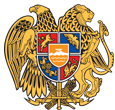 ՀԱՅԱՍՏԱՆԻ ՀԱՆՐԱՊԵՏՈՒԹՅՈՒՆ 
ՏԱՎՈՒՇԻ ՄԱՐԶ
ԴԻԼԻՋԱՆ ՀԱՄԱՅՆՔ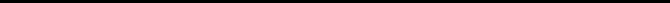 14 դեկտեմբեր 2023թ.ԱՐՁԱՆԱԳՐՈՒԹՅՈՒՆ N 05/07
ԱՎԱԳԱՆՈՒ ՀԵՐԹԱԿԱՆ ՆԻՍՏԻՀամայնքի ավագանու նիստին ներկա էին ավագանու 14 անդամներ:Բացակա էին` Նարեկ Ալիխանյանը, Վարդան Թամրազյանը, Նարեկ Հարությունյանը, Արմինե Հովհաննիսյանը, Արմենուհի Մաիլյանը, Սուրեն Մելիքյանը, Հասմիկ ՎարդանյանըՀամայնքի ղեկավարի հրավերով ավագանու նիստին մասնակցում էին`
Մխիթար Հովհաննիսյան, Հովհաննես Նաղդալյան, Գեվորգ Ամիրխանյան, Գագիկ Շահնազարյան, Մարինե Սահակյան, Լամարա Մանթաշյան, Գարունիկ Վարդանյան, Վարդան Գրիգորյան, Արսեն ՍարգսյանՆիստը վարում էր  ՀՀ Դիլիջան համայնքի ղեկավար` Դավիթ ՍարգսյանըՆիստը արձանագրում էր ` Սոնա ԵգանյանըԼսեցին
ՀԱՄԱՅՆՔԻ ԱՎԱԳԱՆՈՒ ՆԻՍՏԻ ՕՐԱԿԱՐԳԸ ՀԱՍՏԱՏԵԼՈՒ ՄԱՍԻՆ /Զեկ. ԴԱՎԻԹ ՍԱՐԳՍՅԱՆ/Ղեկավարվելով «Տեղական ինքնակառավարման մասին»  օրենքի  14-րդ հոդվածի 6-րդ մասի պահանջներով` համայնքի ավագանին  որոշում է.Հաստատել համայնքի ավագանու նիստի հետևյալ օրակարգը.1. Հայաստանի Հանրապետության Տավուշի մարզի Դիլիջան խոշորացված համայնքի միկրոռեգիոնալ մակարդակի համակցված տարածական պլանավորման փաստաթղթում 11-003-0274-0077 ծածկագրով հողամասի նպատակային նշանակության փոփոխությունը հաստատելու մասին:
Զեկ.Դավիթ Սարգսյան
2. Դիլիջան համայնքի Դիլիջան քաղաքի Գետափնյա փողոց թիվ 90/11 հասցեի ավտոտնակը և վերջինիս զբաղեցրած 22․5քմ հողամասն ուղղակի վաճառքի ձևով օտարելու համաձայնություն տալու մասին:
Զեկ. Դավիթ Սարգսյան
3.  Դիլիջան համայնքի Դիլիջան քաղաքի պարզ լճի փողոց թիվ 16/2 հասցեի տաղավարը և վերջինիս զբաղեցրած 45․7քմ հողամասն ուղղակի վաճառքի ձևով օտարելու համաձայնություն տալու մասին:
Զեկ. Դավիթ Սարգսյան
4. Գույքի օտարման մասին:
Զեկ. Դավիթ Սարգսյան
5. Դիլիջան համայնքի Դիլիջան քաղաքի Օրջոնիկիձեի փողոց թիվ 106/5 հասցեի 105.0քմ հողամասն ընդլայնման կարգով օտարելու համաձայնություն տալու մասին:
Զեկ. Դավիթ Սարգսյան
6. Դիլիջան համայնքի վարչական սահմաններում գտնվող, Դիլիջան քաղաքի 11-029-0019-0012 և 11-029-0019-0016 կադաստրային ծածկագրերով հողամասերի մի մասը՝ 1043.0քմ մակերեսով հողամասը Դիլիջանի համայնքի հողերի ֆոնդում ընդգրկելու մասին:
Զեկ. Դավիթ Սարգսյան
7. «Ֆօքըս օն Չիլդրեն Նաու, ինկ.» բարեգործական կազմակերպության հայաստանյան մասնաճյուղի հետ համատեղ Դիլիջան համայնքի ենթակայության «Դիլիջանի թիվ 3 մանկապարտեզ» ՀՈԱԿ-ի և «Հաղարծնի մանկապարտեզ» ՀՈԱԿ-ի տարածքում խաղահրապարակների տեղադրման ծրագրին հավանություն տալու և համաֆինանսավորում կատարելու մասին: 
Զեկ. Դավիթ Սարգսյան
8. Դիլիջան համայնքի Դիլիջան քաղաքի Գետափնյա փողոց թիվ 70/14 հասցեի ավտոտնակը և վերջինիս զբաղեցրած 27.4քմ հողամասն ուղղակի վաճառքի ձևով օտարելու համաձայնություն տալու մասին:
Զեկ. Դավիթ Սարգսյան
9.  Դիլիջան համայնքի սեփականությունը հանդիսացող գյուղատնտնտեսական նշանակության հողերից 14793.2քմ ընդհանուր մակերեսով թվով 4 հողամասերը և բնակավայրերի հողերից 10348.5քմ ընդհանուր մակերեսով թվով 15 հողամասերը աճուրդի միջոցով օտարելու համաձայնություն տալու, ինչպես նաև մեկնարկային գները հաստատելու մասին:
Զեկ. Դավիթ Սարգսյան
10. Դիլիջան համայնքի Դիլիջան քաղաքի Մյասնիկյան փողոց թիվ 74/1 հասցեի ավտոտնակը և վերջինիս զբաղեցրած 33․3քմ հողամասն ուղղակի վաճառքի ձևով օտարելու համաձայնություն տալու մասին:
Զեկ. Դավիթ Սարգսյան
11. Դիլիջան համայնքի Դիլիջան քաղաքի Կալինինի փողոց թիվ 97/4 հասցեի 52.2քմ հողամասն ընդլայնման կարգով օտարելու համաձայնություն տալու մասին:
Զեկ. Դավիթ Սարգսյան
12.Դիլիջան համայնքի Դիլիջան քաղաքի Թբիլիսյան խճուղի թիվ 91/1 հասցեի 2508.8քմ հողամասն ընդլայնման կարգով օտարելու համաձայնություն տալու մասին:
Զեկ. Դավիթ Սարգսյան
13. Դիլիջան համայնքի Դիլիջան քաղաքի Գետափնյա փողոց թիվ 4/7 հասցեի ավտոտնակը և վերջինիս զբաղեցրած 19.8քմ հողամասն ուղղակի վաճառքի ձևով օտարելու համաձայնություն տալու մասին:
Զեկ. Դավիթ Սարգսյան
14. Դիլիջան համայնքի Դիլիջան քաղաքի Գետափնյա փողոց թիվ 12/7 հասցեի ավտոտնակը և վերջինիս զբաղեցրած 31․2քմ հողամասն ուղղակի վաճառքի ձևով օտարելու համաձայնություն տալու մասին:
Զեկ. Դավիթ Սարգսյան
15. Դիլիջան համայնքի Դիլիջան քաղաքի Գետափնյա փողոց թիվ 10/5 հասցեի ավտոտնակը և վերջինիս զբաղեցրած 20․6քմ հողամասն ուղղակի վաճառքի ձևով օտարելու համաձայնություն տալու մասին:
Զեկ. Դավիթ Սարգսյան
16. Դիլիջան համայնքի Դիլիջան քաղաքի Գետափնյա փողոց թիվ 76/14 հասցեի ավտոտնակը և վերջինիս զբաղեցրած 14․5քմ հողամասն ուղղակի վաճառքի ձևով օտարելու համաձայնություն տալու մասին:
Զեկ. Դավիթ Սարգսյան
17. Դիլիջան համայնքի Դիլիջան քաղաքի Իվանովոյի փողոց թիվ 22/3 հասցեի 532.0քմ հողամասն ընդլայնման կարգով օտարելու համաձայնություն տալու մասին:
Զեկ. Դավիթ Սարգսյան
18. Դիլիջան համայնքի Դիլիջան քաղաքի Օրջոնիկիձեի փողոց թիվ 65/4 հասցեի ավտոտնակը և վերջինիս զբաղեցրած 15․7քմ հողամասն ուղղակի վաճառքի ձևով օտարելու համաձայնություն տալու մասին:
Զեկ. Դավիթ Սարգսյան
19. Դիլիջան համայնքի 2023թ. բյուջեի վարչական մասի պահուստային ֆոնդից հատկացում կատարելու մասին:
20. Հայաստանի Հանրապետության Տավուշի մարզի Դիլիջան համայնքի 2023 թվականի տեղական բյուջեում փոփոխություն կատարելու մասին:
Զեկ. Դավիթ Սարգսյան
21. Դիլիջան համայնքի ավագանու 2023թ. սեպտեմբերի 28-ի թիվ 453-Ա որոշման մեջ փոփոխություն կատարելու մասին։
Զեկ. Դավիթ Սարգսյան
22. Դիլիջան համայնքի ավագանու 5-րդ նստաշրջանի հերթական նիստի գումարման օրը սահմանելու մասին:
Զեկ. Դավիթ ՍարգսյանՈրոշումն ընդունված է. /կցվում է որոշում N 540-Ա/Լսեցին
ՀԱՅԱՍՏԱՆԻ ՀԱՆՐԱՊԵՏՈՒԹՅԱՆ ՏԱՎՈՒՇԻ ՄԱՐԶԻ ԴԻԼԻՋԱՆ ԽՈՇՈՐԱՑՎԱԾ ՀԱՄԱՅՆՔԻ ՄԻԿՐՈՌԵԳԻՈՆԱԼ ՄԱԿԱՐԴԱԿԻ ՀԱՄԱԿՑՎԱԾ ՏԱՐԱԾԱԿԱՆ ՊԼԱՆԱՎՈՐՄԱՆ ՓԱՍՏԱԹՂԹՈՒՄ 11-003-0274-0077 ԾԱԾԿԱԳՐՈՎ ՀՈՂԱՄԱՍԻ ՆՊԱՏԱԿԱՅԻՆ ՆՇԱՆԱԿՈՒԹՅԱՆ ՓՈՓՈԽՈՒԹՅՈՒՆԸ ՀԱՍՏԱՏԵԼՈՒ ՄԱՍԻՆ /Զեկ. ԴԱՎԻԹ ՍԱՐԳՍՅԱՆ/Ղեկավարվելով <<Տեղական ինքնակառավարման մասին>> օրենքի 18-րդ հոդվածի 1-ին մասի 29-րդ կետի, <<Քաղաքաշինության մասին>> օրենքի 143 հոդված 5-րդ և 9-րդ մասերի, Հայաստանի Հանրապետության կառավարության 2011 թվականի դեկտեմբերի 29-ի N 1920-Ն որոշման պահանջներով և հիմք ընդունելով Հայաստանի Հանրապետության վարչապետի 2009 թվականի դեկտեմբերի 22-ի N 1064-Ա որոշմամբ ստեղծված ՀՀ համայնքների քաղաքաշինական ծրագրային փաստաթղթերի մշակման աշխատանքները համակարգող միջգերատեսչական հանձնաժողովի 2023թ. նոյեմբերի 09-ի թիվ 2/փ-389 դրական եզրակացությունը և համայնքի ղեկավարի առաջարկությունը` համայնքի ավագանին որոշում է.1. Հաստատել Հայաստանի Հանրապետության Տավուշի մարզի Դիլիջան խոշորացված համայնքի միկրոռեգիոնալ մակարդակի համակցված տարածական պլանավորման փաստաթղթում 11-003-0274-0077 ծածկագրով հողամասի նպատակային նշանակության փոփոխությունը` համաձայն հավելվածի:
2. Հիմք ընդունելով <<Քաղաքաշինության մասին>> օրենքի 143 հոդվածի 5-րդ մասը, սույն որոշման 1-ին կետով սահմանված, Դիլիջան համայնքի, Դիլիջան քաղաքի 11-003-0274-0077 ծածկագրով, 0.00772276հա հողամասը, ըստ նպատակային նշանակության դիտարկել որպես Բնակավայրերի հող, ըստ գործառնական նշանակության՝ հասարակական կառուցապատման:
3. <<Քաղաքաշինության մասին>> օրենքի 143 հոդվածի 14-րդ և 30-րդ մասերով սահմանված կարգով հողամասի նպատակային նշանակության փոփոխությունը պետական գրանցում ստանալուց հետո ընդգրկել համայնքի հողային ֆոնդի տարեկան ընթացիկ հաշվառման տվյալներում, համայնքի հողային հաշվեկշռում, արտացոլել համայնքի ընթացիկ քաղաքաշինական քարտեզում:
4. Հայաստանի Հանրապետության օրենսդրությամբ սահմանված կարգով արտացոլել սույն որոշումից բխող դրույթների փոփոխությունները Դիլիջան համայնքի ավագանու 03.10.2022թ. թիվ 198-Ա և ՀՀ Տավուշի մարզպետի 26.10.2022թ․ թիվ 299-Ա որոշումներով հաստատված Դիլիջան խոշորացված համայնքի միկրոռեգիոնալ մակարդակի համակցված տարածական պլանավորման փաստաթղթում:
5. Սույն որոշումն ուժի մեջ է մտնում պաշտոնական հրապարակման օրվան հաջորդող օրվանից:Որոշումն ընդունված է. /կցվում է որոշում N 541-Ա/Լսեցին
ԴԻԼԻՋԱՆ ՀԱՄԱՅՆՔԻ ԴԻԼԻՋԱՆ ՔԱՂԱՔԻ ԳԵՏԱՓՆՅԱ ՓՈՂՈՑ ԹԻՎ 90/11 ՀԱՍՑԵԻ ԱՎՏՈՏՆԱԿԸ ԵՎ ՎԵՐՋԻՆԻՍ ԶԲԱՂԵՑՐԱԾ 22․5ՔՄ ՀՈՂԱՄԱՍՆ ՈՒՂՂԱԿԻ ՎԱՃԱՌՔԻ ՁԵՎՈՎ ՕՏԱՐԵԼՈՒ ՀԱՄԱՁԱՅՆՈՒԹՅՈՒՆ ՏԱԼՈՒ ՄԱՍԻՆ /Զեկ. ԴԱՎԻԹ ՍԱՐԳՍՅԱՆ/Դիլիջանի համայնքի ղեկավարի 2023թ. նոյեմբերի 15-ի թիվ 1036-Ա որոշմամբ, Դիլիջան համայնքի Դիլիջան քաղաքի Գետափնյա փողոց թիվ 90/11 հասցեի համայնքային սեփականություն հանդիսացող հողամասում քաղ. Վանյա Արարատի Ոսկանյանի կողմից ինքնակամ կառուցված 22․5քմ արտաքին մակերեսով ավտոտնակի նկատմամբ ճանաչվել է համայնքի սեփականության իրավունքը և օրինականացվել է /սեփականության իրավունքի վկայական թիվ՝ 29112023-11-0013/:
Գրավոր առաջարկություն է ներկայացվել քաղ. Վանյա Ոսկանյանին` Դիլիջան համայնքի Դիլիջան քաղաքի Գետափնյա փողոց թիվ 90/11 հասցեի ավտոտնակը՝ 22․5քմ արտաքին մակերեսով և վերջինիս զբաղեցրած 22․5քմ հողամասը, համապատասխանաբար, 61313 դրամ և 236561 դրամ արժեքներով ձեռք բերելու նպատակով: Վերջինս տվել է իր համաձայնությունը: 
Համայնքի ղեկավարը նշված ավտոտնակը և վերջինիս զբաղեցրած 22․5քմ հողամասը քաղ. Վանյա Արարատի Ոսկանյանին օտարելու վերաբերյալ առաջարկությունը ներկայացրել է համայնքի ավագանու համաձայնեցմանը:
Ղեկավարվելով <<Տեղական ինքնակառավարման մասին>> օրենքի 18-րդ հոդվածի 1-ին մասի 21-րդ կետի դրույթներով` համայնքի ավագանին որոշում է.1. Տալ համաձայնություն՝ Դիլիջան համայնքի Դիլիջան քաղաքի Գետափնյա փողոց թիվ 90/11 հասցեի ավտոտնակը՝ 22․5քմ արտաքին մակերեսով և վերջինիս զբաղեցրած 22․5քմ հողամասը, համապատասխանաբար, 61313 դրամ և 236561 դրամ արժեքներով քաղ. Վանյա Արարատի Ոսկանյանին  օտարելու մասին համայնքի ղեկավարի առաջարկությանը:
2. Սույն որոշումն ուժի մեջ է մտնում պաշտոնական հրապարակման օրվան հաջորդող օրը:Որոշումն ընդունված է. /կցվում է որոշում N 542-Ա/Լսեցին
ԴԻԼԻՋԱՆ ՀԱՄԱՅՆՔԻ ԴԻԼԻՋԱՆ ՔԱՂԱՔԻ ՊԱՐԶ ԼՃԻ ՓՈՂՈՑ ԹԻՎ 16/2 ՀԱՍՑԵԻ ՏԱՂԱՎԱՐԸ ԵՎ ՎԵՐՋԻՆԻՍ ԶԲԱՂԵՑՐԱԾ 45․7ՔՄ ՀՈՂԱՄԱՍՆ ՈՒՂՂԱԿԻ ՎԱՃԱՌՔԻ ՁԵՎՈՎ ՕՏԱՐԵԼՈՒ ՀԱՄԱՁԱՅՆՈՒԹՅՈՒՆ ՏԱԼՈՒ ՄԱՍԻՆ /Զեկ. ԴԱՎԻԹ ՍԱՐԳՍՅԱՆ/Դիլիջանի համայնքի ղեկավարի 2023թ. նոյեմբերի 01-ի թիվ 975-Ա որոշմամբ, Դիլիջան համայնքի Դիլիջան քաղաքի Պարզ լճի փողոց թիվ 16/2 հասցեի համայնքային սեփականություն հանդիսացող հողամասում քաղ. Սուսաննա Վլադիմիրի Դանիելյանի կողմից ինքնակամ կառուցված 22․92քմ արտաքին մակերեսով տաղավարի նկատմամբ ճանաչվել է համայնքի սեփականության իրավունքը և օրինականացվել է /սեփականության իրավունքի վկայական թիվ՝ 28112023-11-0021/:
Գրավոր առաջարկություն է ներկայացվել քաղ. Սուսաննա Դանիելյանին` Դիլիջան համայնքի Դիլիջան քաղաքի Պարզ լճի փողոց թիվ 16/2 հասցեի տաղավարը՝ 22․92քմ արտաքին մակերեսով և վերջինիս զբաղեցրած 45․7քմ հողամասը, համապատասխանաբար, 477745 դրամ և 312327 դրամ արժեքներով ձեռք բերելու նպատակով: Վերջինս տվել է իր համաձայնությունը: 
Համայնքի ղեկավարը նշված տաղավարը և վերջինիս զբաղեցրած 45․7քմ հողամասը քաղ. Սուսաննա Վլադիմիրի Դանիելյանին օտարելու վերաբերյալ առաջարկությունը ներկայացրել է համայնքի ավագանու համաձայնեցմանը:
Ղեկավարվելով <<Տեղական ինքնակառավարման մասին>> օրենքի 18-րդ հոդվածի 1-ին մասի 21-րդ կետի դրույթներով` համայնքի ավագանին որոշում է.1. Տալ համաձայնություն՝ Դիլիջան համայնքի Դիլիջան քաղաքի Պարզ լճի փողոց թիվ 16/2 հասցեի տաղավարը՝ 22․92քմ արտաքին մակերեսով և վերջինիս զբաղեցրած 45․7քմ հողամասը, համապատասխանաբար, 477745 դրամ և 312327 դրամ արժեքներով քաղ. Սուսաննա Վլադիմիրի Դանիելյանին  օտարելու մասին համայնքի ղեկավարի առաջարկությանը:
2. Սույն որոշումն ուժի մեջ է մտնում պաշտոնական հրապարակման օրվան հաջորդող օրը:Որոշումն ընդունված է. /կցվում է որոշում N 543-Ա/Լսեցին
ԳՈՒՅՔԻ ՕՏԱՐՄԱՆ ՄԱՍԻՆ /Զեկ. ԴԱՎԻԹ ՍԱՐԳՍՅԱՆ/     Դիլիջան համայնքի ղեկավարը առաջարկություն է ներկայացրել՝ Դիլիջան քաղաքի Օրջոնիկիձեի փողոցի թիվ 67 շենքի թիվ 18, չորս սենյականոց բնակարանն ուղղակի վաճառքի միջոցով վարձակալ  Աշոտ Հայկազի Քամալյանի ընտանիքին օտարելու մասին: 
     Ղեկավարվելով «Տեղական ինքնակառավարման մասին» օրենքի 18-րդ հոդվածի 1-ին մասի 21-րդ կետի պահանջներով՝ համայնքի ավագանին որոշում է.     Տալ համաձայնություն համայնքի սեփականություն հանդիսացող, Դիլիջան քաղաքի Օրջոնիկիձեի փողոցի թիվ 67 շենքի թիվ 18, չորս սենյականոց՝  90,67 ք.մ. ընդհանուր մակերեսով բնակարանը վարձակալ Աշոտ Հայկազի Քամալյանի ընտանիքին ուղղակի վաճառքի միջոցով, 136005 դրամ արժեքով (մեկ քառակուսի մետրի համար սահմանված է 1500 դրամ) օտարելու մասին համայնքի ղեկավարի առաջարկությանը: Որոշումն ընդունված է. /կցվում է որոշում N 544-Ա/Լսեցին
ԴԻԼԻՋԱՆ ՀԱՄԱՅՆՔԻ ԴԻԼԻՋԱՆ ՔԱՂԱՔԻ ՕՐՋՈՆԻԿԻՁԵԻ ՓՈՂՈՑ ԹԻՎ 106/5 ՀԱՍՑԵԻ 105.0ՔՄ ՀՈՂԱՄԱՍՆ ԸՆԴԼԱՅՆՄԱՆ ԿԱՐԳՈՎ ՕՏԱՐԵԼՈՒ ՀԱՄԱՁԱՅՆՈՒԹՅՈՒՆ ՏԱԼՈՒ ՄԱՍԻՆ /Զեկ. ԴԱՎԻԹ ՍԱՐԳՍՅԱՆ/Դիլիջան համայնքի ղեկավարին է դիմել  «Մովսեսյան և փարտներս դևելոփմենթ» սահմանափակ պատասխանատվությամբ ընկերությունը՝ ի դեմս տնօրեն Սպարտակ Բաղդասարյանի, Դիլիջան համայնքի Դիլիջան քաղաքի Օրջոնիկիձեի փողոց թիվ 104/1 հասցեի, իրենց սեփականության իրավունքով պատկանող 2688.7քմ հողամասին կից գտնվող /Օրջոնիկիձեի փողոց թիվ 106/5 հասցեի/ 105.0քմ մակերեսով հողամասը ընդլայնման կարգով «Մովսեսյան և փարտներս դևելոփմենթ» սահմանափակ պատասխանատվությամբ ընկերությանը օտարելու խնդրանքով:
Դիլիջանի համայնքապետարանի քաղաքաշինության և հողաշինության հարցերի հանձնաժողովը նշում է, որ նշված 105.0քմ հողամասը չի համարվում Հայաստանի Հանրապետության Հողային օրենսգրքի 60-րդ հոդվածով առաջադրված հողամաս, չի գտնվում ինժեներա-տրանսպորտային օբյեկտների օտարման կամ անվտանգության գոտիներում, չի սահմանափակում այլ անձանց իրավունքները, գտնվում է Բնակավայրերի հողերի տարածագնահատման տասներորդ գոտում:
Դիլիջանի համայնքի ղեկավարն առաջարկություն է ներկայացրել համայնքի ավագանուն, Դիլիջան համայնքի Դիլիջան քաղաքի Օրջոնիկիձեի փողոց թիվ 106/5 հասցեի 105.0քմ հողամասն ուղղակի վաճառքի ձևով, ընդլայնման կարգով, 717602 / յոթ հարյուր տասնյոթ հազար վեց հարյուր երկու/ ՀՀ դրամ արժեքով օտարել «Մովսեսյան և փարտներս դևելոփմենթ» սահմանափակ պատասխանատվությամբ ընկերությանը:
Ղեկավարվելով <<Տեղական ինքնակառավարման մասին>> օրենքի 18-րդ հոդվածի 1-ին մասի 21-րդ կետի դրույթներով՝ համայնքի ավագանին որոշում է.1. Տալ համաձայնություն՝ Դիլիջան համայնքի Դիլիջան քաղաքի Օրջոնիկիձեի փողոց թիվ 106/5 հասցեի 105.0քմ հողամասն, ընդլայնման կարգով, ուղղակի վաճառքի ձևով, 717602 / յոթ հարյուր տասնյոթ հազար վեց հարյուր երկու/ ՀՀ դրամ արժեքով «Մովսեսյան և փարտներս դևելոփմենթ» սահմանափակ պատասխանատվությամբ ընկերությանը օտարելու մասին համայնքի ղեկավարի առաջարկությանը:
2. Սույն որոշումն ուժի մեջ է մտնում պաշտոնական հրապարակման օրվան հաջորդող օրը:Որոշումն ընդունված է. /կցվում է որոշում N 545-Ա/Լսեցին
ԴԻԼԻՋԱՆ ՀԱՄԱՅՆՔԻ ՎԱՐՉԱԿԱՆ ՍԱՀՄԱՆՆԵՐՈՒՄ ԳՏՆՎՈՂ, ԴԻԼԻՋԱՆ ՔԱՂԱՔԻ 11-029-0019-0012 ԵՎ 11-029-0019-0016 ԿԱԴԱՍՏՐԱՅԻՆ ԾԱԾԿԱԳՐԵՐՈՎ ՀՈՂԱՄԱՍԵՐԻ ՄԻ ՄԱՍԸ՝ 1043.0ՔՄ ՄԱԿԵՐԵՍՈՎ ՀՈՂԱՄԱՍԸ ԴԻԼԻՋԱՆԻ ՀԱՄԱՅՆՔԻ ՀՈՂԵՐԻ ՖՈՆԴՈՒՄ ԸՆԴԳՐԿԵԼՈՒ ՄԱՍԻՆ /Զեկ. ԴԱՎԻԹ ՍԱՐԳՍՅԱՆ/Դիլիջանի համայնքապետարանի քաղաքաշինության և հողաշինության հարցերի հանձնաժողովը նշում է, որ Դիլիջան քաղաքի 11-029-0019-0012 և 11-029-0019-0016 կադաստրային ծածկագրով հողամասերի մի մասը՝ 1043.0քմ հողամասը համայնքի կադաստրային քարտեզում սխալմամբ հաշվառված է որպես ֆիզիկական անձի սեփականություն:
Ելնելով վերոգրյալից և ղեկավարվելով <<Տեղական ինքնակառավարման մասին>> օրենքի 18-րդ հոդվածի 1-ին մասի 42-րդ կետի պահանջներով՝ համայնքի ավագանին որոշում է.Դիլիջան համայնքի, Դիլիջան քաղաքի 11-029-0019-0012 և 11-029-0019-0016 կադաստրային ծածկագրով հողամասերի մի մասը՝ 1043.0քմ հողամասը, որը համայնքի կադաստրային քարտեզում սխալմամբ հաշվառված է որպես ֆիզիկական անձի սեփականություն, ընդգրկել Դիլիջան համայնքի հողերի ֆոնդում, որպես Բնակավայրերի հողերի բնակելի կառուցապատման հող:Որոշումն ընդունված է. /կցվում է որոշում N 546-Ա/Լսեցին
<<ՖՕՔԸՍ ՕՆ ՉԻԼԴՐԵՆ ՆԱՈՒ, ԻՆԿ.>> ԲԱՐԵԳՈՐԾԱԿԱՆ ԿԱԶՄԱԿԵՐՊՈՒԹՅԱՆ ՀԱՅԱՍՏԱՆՅԱՆ ՄԱՍՆԱՃՅՈՒՂԻ ՀԵՏ ՀԱՄԱՏԵՂ ԴԻԼԻՋԱՆ ՀԱՄԱՅՆՔԻ ԵՆԹԱԿԱՅՈՒԹՅԱՆ <<ԴԻԼԻՋԱՆԻ ԹԻՎ 3 ՄԱՆԿԱՊԱՐՏԵԶ>> ՀՈԱԿ-Ի ԵՎ <<ՀԱՂԱՐԾՆԻ ՄԱՆԿԱՊԱՐՏԵԶ>> ՀՈԱԿ-Ի ՏԱՐԱԾՔՈՒՄ ԽԱՂԱՀՐԱՊԱՐԱԿՆԵՐԻ ՏԵՂԱԴՐՄԱՆ ԾՐԱԳՐԻՆ ՀԱՎԱՆՈՒԹՅՈՒՆ ՏԱԼՈՒ ԵՎ ՀԱՄԱՖԻՆԱՆՍԱՎՈՐՈՒՄ ԿԱՏԱՐԵԼՈՒ ՄԱՍԻՆ /Զեկ. ԴԱՎԻԹ ՍԱՐԳՍՅԱՆ/ «Ֆոքըս օն Չիլդրեն Նաու, ինկ.» բարեգործական կազմակերպությունը  Դիլիջանի համայնքապետարանի հետ համատեղ «Դիլիջանի թիվ 3 մանկապարտեզ» համայնքային ոչ առևտրային կազմակերպության» և «Հաղարծնի մանկապարտեզ» համայնքային ոչ առևտրային կազմակերպության տարածքում իրականացրել է խաղահրապարակների տեղադրման ծրագիր, որի ընդհանուր արժեքը կազմում է 4538000 (չորս միլիոն հինգ հարյուր երեսունութ հազար) ՀՀ դրամ։ Դիլիջանի համայնքապետարանը ըստ կողմերի միջև կնքված պայմանագրի պարտավորվում է վերը նշված կազմակերպությանը հատկացնել 453800 (չորս հարյուր հիսուներեք հազար ութ հարյուր) ՀՀ դրամ որպես համաֆինանսավորվող գումար, որը կազմում է  ծրագրի ընդհանուր արժեքի 10%-ը ։ Առաջարկվում է տալ հավանություն վերը նշված ծրագրերին և Դիլիջան համայնքի 2023թ․ տեղական բյուջեում կատարել անհրաժեշտ փոփոխություններ՝ համաֆինանսավորում իրականացնելու նպատակով։Հաշվի առնելով վերոգրյալը և ղեկավարվելով  «Տեղական ինքնակառավարման մասին» օրենքի  18-րդ  հոդվածի 1-ին մասի 5-րդ, 42-րդ կետերի և «Հայաստանի Հանրապետության բյուջետային համակարգի մասին» օրենքի 33 -րդ հոդվածի 4-րդ մասի   պահանջներով՝ Դիլիջան համայնքի ավագանին ո ր ո շ ու մ է.    1. Տալ հավանություն «Ֆոքըս օն Չիլդրեն Նաու, ինկ.» բարեգործական կազմակերպության կողմից «Դիլիջանի թիվ 3 մանկապարտեզ» համայնքային ոչ առևտրային կազմակերպության» և «Հաղարծնի մանկապարտեզ» համայնքային ոչ առևտրային կազմակերպության տարածքում խաղահրապարակների տեղադրման ծրագրին։2. Դիլիջան համայնքի 2023 թվականի տեղական բյուջեի ֆոնդային մասում կատարել  փոփոխություններ՝ համաֆինանսավորում իրականացնելու նպատակով․    1) «09-05-01» Դիլիջան համայնք  /Արտադպրոցական դաստիարակություն/ բյուջետային ծախսերի գործառնական դասակարգման 5134 /նախագծահետազոտական ծախսեր/ տնտեսագիտական հոդվածից նվազեցնել 453800 (չորս հարյուր հիսուներեք հազար ութ հարյուր) ՀՀ դրամ,   2) «09-01-01» Դիլիջան համայնք  /Նախադպրոցական կրթություն/ բյուջետային ծախսերի գործառնական դասակարգման 5511 /համաֆինանսավորմամբ իրականացվող ծրագրեր և (կամ) կապիտալ ակտիվի ձեռք բերում/ տնտեսագիտական հոդվածին ավելացնել 453800 (չորս հարյուր հիսուներեք հազար ութ հարյուր) ՀՀ դրամ։2. Սույն որոշումն ուժի մեջ է մտնում պաշտոնական հրապարակման պահից։ Որոշումն ընդունված է. /կցվում է որոշում N 547-Ն/Լսեցին
ԴԻԼԻՋԱՆ ՀԱՄԱՅՆՔԻ ԴԻԼԻՋԱՆ ՔԱՂԱՔԻ ԳԵՏԱՓՆՅԱ ՓՈՂՈՑ ԹԻՎ 70/14 ՀԱՍՑԵԻ ԱՎՏՈՏՆԱԿԸ ԵՎ ՎԵՐՋԻՆԻՍ ԶԲԱՂԵՑՐԱԾ 27.4ՔՄ ՀՈՂԱՄԱՍՆ ՈՒՂՂԱԿԻ ՎԱՃԱՌՔԻ ՁԵՎՈՎ ՕՏԱՐԵԼՈՒ ՀԱՄԱՁԱՅՆՈՒԹՅՈՒՆ ՏԱԼՈՒ ՄԱՍԻՆ /Զեկ. ԴԱՎԻԹ ՍԱՐԳՍՅԱՆ/Դիլիջանի համայնքի ղեկավարի 2023թ. նոյեմբերի 27-ի թիվ 1102-Ա որոշմամբ, Դիլիջան համայնքի Դիլիջան քաղաքի Գետափնյա փողոց թիվ 70/14 հասցեի համայնքային սեփականություն հանդիսացող հողամասում քաղ. Գայանե Ռաֆիկի Մարտիրոսյանի կողմից ինքնակամ կառուցված 27․4քմ արտաքին մակերեսով ավտոտնակի նկատմամբ ճանաչվել է համայնքի սեփականության իրավունքը և օրինականացվել է /սեփականության իրավունքի վկայական թիվ՝ 05122023-11-0072/:
Գրավոր առաջարկություն է ներկայացվել քաղ. Գայանե Մարտիրոսյանին` Դիլիջան համայնքի Դիլիջան քաղաքի Գետափնյա փողոց թիվ 70/14 հասցեի ավտոտնակը՝ 27․4քմ արտաքին մակերեսով և վերջինիս զբաղեցրած 27․4քմ հողամասը, համապատասխանաբար, 74665 դրամ և 288079 դրամ արժեքներով ձեռք բերելու նպատակով: Վերջինս տվել է իր համաձայնությունը: 
Համայնքի ղեկավարը նշված ավտոտնակը և վերջինիս զբաղեցրած 27․4քմ հողամասը քաղ. Գայանե Ռաֆիկի Մարտիրոսյանին օտարելու վերաբերյալ առաջարկությունը ներկայացրել է համայնքի ավագանու համաձայնեցմանը:
Ղեկավարվելով <<Տեղական ինքնակառավարման մասին>> օրենքի 18-րդ հոդվածի 1-ին մասի 21-րդ կետի դրույթներով` համայնքի ավագանին որոշում է.1. Տալ համաձայնություն՝ Դիլիջան համայնքի Դիլիջան քաղաքի Գետափնյա փողոց թիվ 70/14 հասցեի ավտոտնակը՝ 27․4քմ արտաքին մակերեսով և վերջինիս զբաղեցրած 27․4քմ հողամասը, համապատասխանաբար, 74665 դրամ և 288079 դրամ արժեքներով քաղ. Գայանե Ռաֆիկի Մարտիրոսյանին  օտարելու մասին համայնքի ղեկավարի առաջարկությանը:
2. Սույն որոշումն ուժի մեջ է մտնում պաշտոնական հրապարակման օրվան հաջորդող օրը:Որոշումն ընդունված է. /կցվում է որոշում N 548-Ա/Լսեցին
ԴԻԼԻՋԱՆ ՀԱՄԱՅՆՔԻ ՍԵՓԱԿԱՆՈՒԹՅՈՒՆԸ ՀԱՆԴԻՍԱՑՈՂ ԳՅՈՒՂԱՏՆՏՆՏԵՍԱԿԱՆ ՆՇԱՆԱԿՈՒԹՅԱՆ ՀՈՂԵՐԻՑ 14793.2ՔՄ ԸՆԴՀԱՆՈՒՐ ՄԱԿԵՐԵՍՈՎ ԹՎՈՎ 4 ՀՈՂԱՄԱՍԵՐԸ ԵՎ ԲՆԱԿԱՎԱՅՐԵՐԻ ՀՈՂԵՐԻՑ 10348.5ՔՄ ԸՆԴՀԱՆՈՒՐ ՄԱԿԵՐԵՍՈՎ ԹՎՈՎ 15 ՀՈՂԱՄԱՍԵՐԸ ԱՃՈՒՐԴԻ ՄԻՋՈՑՈՎ ՕՏԱՐԵԼՈՒ ՀԱՄԱՁԱՅՆՈՒԹՅՈՒՆ ՏԱԼՈՒ, ԻՆՉՊԵՍ ՆԱԵՎ ՄԵԿՆԱՐԿԱՅԻՆ ԳՆԵՐԸ ՀԱՍՏԱՏԵԼՈՒ ՄԱՍԻՆ /Զեկ. ԴԱՎԻԹ ՍԱՐԳՍՅԱՆ/Դիլիջան համայնքի ավագանու քննարկմանն էր ներկայացվել Դիլիջանի համայնքի սեփականությունը հանդիսացող Գյուղատնտնտեսական նշանակության հողերից 14793.2քմ ընդհանուր մակերեսով թվով 4 հողամասերը և Բնակավայրերի հողերից 10348.5քմ ընդհանուր մակերեսով թվով 15 հողամասերը աճուրդի միջոցով օտարելու համաձայնություն տալու մասին հարցը` կից աղյուսակում ներկայացված աճուրդային լոտերով, մակերեսներով, պայմաններով և մեկնարկային գներով:
Հիմք ընդունելով համայնքի ղեկավարի առաջարկությունը և ղեկավարվելով Հայաստանի Հանրապետության հողային օրենսգրքի 67-րդ հոդվածի 3-րդ մասի, <<Տեղական ինքնակառավարման մասին>> օրենքի 18-րդ հոդվածի 1-ին մասի 21-րդ կետի դրույթներով` համայնքի ավագանին որոշում է.1. Տալ համաձայնություն՝ Դիլիջան համայնքի սեփականությունը հանդիսացող Գյուղատնտնտեսական նշանակության հողերից 14793.2քմ ընդհանուր մակերեսով թվով 4 հողամասերը և Բնակավայրերի հողերից 10348.5քմ ընդհանուր մակերեսով թվով 15 հողամասերը աճուրդի միջոցով օտարելու մասին համայնքի ղեկավարի առաջակությանը և հաստատել մեկնարկային գները` համաձայն կից աղյուսակի:
2. Սույն որոշումն ուժի մեջ է մտնում պաշտոնական հրապարակման օրվան հաջորդող տասներորդ օրը:Որոշումն ընդունված է. /կցվում է որոշում N 549-Ա/Լսեցին
ԴԻԼԻՋԱՆ ՀԱՄԱՅՆՔԻ ԴԻԼԻՋԱՆ ՔԱՂԱՔԻ ՄՅԱՍՆԻԿՅԱՆ ՓՈՂՈՑ ԹԻՎ 74/1 ՀԱՍՑԵԻ ԱՎՏՈՏՆԱԿԸ ԵՎ ՎԵՐՋԻՆԻՍ ԶԲԱՂԵՑՐԱԾ 33․3ՔՄ ՀՈՂԱՄԱՍՆ ՈՒՂՂԱԿԻ ՎԱՃԱՌՔԻ ՁԵՎՈՎ ՕՏԱՐԵԼՈՒ ՀԱՄԱՁԱՅՆՈՒԹՅՈՒՆ ՏԱԼՈՒ ՄԱՍԻՆ /Զեկ. ԴԱՎԻԹ ՍԱՐԳՍՅԱՆ/Դիլիջանի համայնքի ղեկավարի 2023թ. օգոստոսի 17-ի թիվ 665-Ա որոշմամբ, Դիլիջան համայնքի Դիլիջան քաղաքի Մյասնիկյան փողոց թիվ 74/1 հասցեի համայնքային սեփականություն հանդիսացող հողամասում քաղ. Հակոբ Գառնիկի Հակոբյանի կողմից ինքնակամ կառուցված 33․3քմ արտաքին մակերեսով ավտոտնակի նկատմամբ ճանաչվել է համայնքի սեփականության իրավունքը և օրինականացվել է /սեփականության իրավունքի վկայական թիվ՝ 28112023-11-0031:
Գրավոր առաջարկություն է ներկայացվել քաղ. Հակոբ Հակոբյանին` Դիլիջան համայնքի Դիլիջան քաղաքի Մյասնիկյան փողոց թիվ 74/1 հասցեի ավտոտնակը՝ 33․3քմ արտաքին մակերեսով և վերջինիս զբաղեցրած 33․3քմ հողամասը, համապատասխանաբար, 91288 դրամ և 350110 դրամ արժեքներով ձեռք բերելու նպատակով: Վերջինս տվել է իր համաձայնությունը: 
Համայնքի ղեկավարը նշված ավտոտնակը և վերջինիս զբաղեցրած 33․3քմ հողամասը քաղ. Հակոբ Գառնիկի Հակոբյանին օտարելու վերաբերյալ առաջարկությունը ներկայացրել է համայնքի ավագանու համաձայնեցմանը:
Ղեկավարվելով <<Տեղական ինքնակառավարման մասին>> օրենքի 18-րդ հոդվածի 1-ին մասի 21-րդ կետի դրույթներով` համայնքի ավագանին որոշում է.1. Տալ համաձայնություն՝ Դիլիջան համայնքի Դիլիջան քաղաքի Մյասնիկյան փողոց թիվ 74/1 հասցեի ավտոտնակը՝ 33․3քմ արտաքին մակերեսով և վերջինիս զբաղեցրած 33․3քմ հողամասը, համապատասխանաբար, 91288 դրամ և 350110 դրամ արժեքներով քաղ. Հակոբ Գառնիկի Հակոբյանին  օտարելու մասին համայնքի ղեկավարի առաջարկությանը:
2. Սույն որոշումն ուժի մեջ է մտնում պաշտոնական հրապարակման օրվան հաջորդող օրը:Որոշումն ընդունված է. /կցվում է որոշում N 550-Ա/Լսեցին
ԴԻԼԻՋԱՆ ՀԱՄԱՅՆՔԻ ԴԻԼԻՋԱՆ ՔԱՂԱՔԻ ԿԱԼԻՆԻՆԻ ՓՈՂՈՑ ԹԻՎ 97/4 ՀԱՍՑԵԻ 52.2ՔՄ ՀՈՂԱՄԱՍՆ ԸՆԴԼԱՅՆՄԱՆ ԿԱՐԳՈՎ ՕՏԱՐԵԼՈՒ ՀԱՄԱՁԱՅՆՈՒԹՅՈՒՆ ՏԱԼՈՒ ՄԱՍԻՆ /Զեկ. ԴԱՎԻԹ ՍԱՐԳՍՅԱՆ/Դիլիջանի համայնքի ղեկավարին Է դիմել քաղաքացի Արթուր Թելմանի Սարգսյանը՝ Դիլիջան համայնքի Դիլիջան քաղաքի Կալինինի փողոց թիվ 97/3 հասցեի, իրեն սեփականության իրավունքով պատկանող խանութի սպասարկման 216.0քմ հողամասին կից գտնվող /Կալինինի փողոց թիվ 97/4 հասցեի/ 52.2քմ մակերեսով հողամասը ընդլայնման կարգով իրեն օտարելու խնդրանքով:
Դիլիջանի համայնքապետարանի քաղաքաշինության և հողաշինության հարցերի հանձնաժողովը նշում է, որ նշված 52.2քմ հողամասը չի համարվում Հայաստանի Հանրապետության Հողային օրենսգրքի 60-րդ հոդվածով առաջադրված հողամաս, չի գտնվում ինժեներա-տրանսպորտային օբյեկտների օտարման կամ անվտանգության գոտիներում, չի սահմանափակում այլ անձանց իրավունքները, գտնվում է Բնակավայրերի հողերի տարածագնահատման իններորդ գոտում:
Դիլիջանի համայնքի ղեկավարն առաջարկություն է ներկայացրել համայնքի ավագանուն, Դիլիջան համայնքի Դիլիջան քաղաքի Կալինինի փողոց թիվ 97/4 հասցեի 52.2քմ հողամասն ուղղակի վաճառքի ձևով, ընդլայնման կարգով, 548821 /հինգ հարյուր քառասունութ հազար ութ հարյուր քսանմեկ/ ՀՀ դրամ արժեքով օտարել քաղաքացի Արթուր Թելմանի Սարգսյանին:
Ղեկավարվելով <<Տեղական ինքնակառավարման մասին>> օրենքի 18-րդ հոդվածի 1-ին մասի 21-րդ կետի դրույթներով՝ համայնքի ավագանին որոշում է.1. Տալ համաձայնություն՝ Դիլիջան համայնքի Դիլիջան քաղաքի Կալինինի փողոց թիվ 97/4 հասցեի 52.2քմ հողամասն ուղղակի վաճառքի ձևով, ընդլայնման կարգով, 548821 /հինգ հարյուր քառասունութ հազար ութ հարյուր քսանմեկ/ ՀՀ դրամ արժեքով քաղաքացի Արթուր Թելմանի Սարգսյանին օտարելու մասին համայնքի ղեկավարի առաջարկությանը:
2. Սույն որոշումն ուժի մեջ է մտնում պաշտոնական հրապարակման օրվան հաջորդող օրը:Որոշումն ընդունված է. /կցվում է որոշում N 551-Ա/Լսեցին
ԴԻԼԻՋԱՆ ՀԱՄԱՅՆՔԻ ԴԻԼԻՋԱՆ ՔԱՂԱՔԻ ԹԲԻԼԻՍՅԱՆ ԽՃՈՒՂԻ ԹԻՎ 91/1 ՀԱՍՑԵԻ 2508.8ՔՄ ՀՈՂԱՄԱՍՆ ԸՆԴԼԱՅՆՄԱՆ ԿԱՐԳՈՎ ՕՏԱՐԵԼՈՒ ՀԱՄԱՁԱՅՆՈՒԹՅՈՒՆ ՏԱԼՈՒ ՄԱՍԻՆ /Զեկ. ԴԱՎԻԹ ՍԱՐԳՍՅԱՆ/Դիլիջանի համայնքի ղեկավարին է դիմել քաղ. Եվա Կամոյի Իսկանդարյանը՝ Դիլիջան համայնքի Դիլիջան քաղաքի Թբիլիսյան խճուղի թիվ 91 հասցեի, իրեն սեփականության իրավունքով պատկանող 6500.0քմ հողամասին կից գտնվող /Թբիլիսյան խճուղի թիվ 91/1 հասցեի/ 2508.8քմ մակերեսով հողամասը ընդլայնման կարգով իրեն օտարելու խնդրանքով:
Դիլիջանի համայնքապետարանի քաղաքաշինության և հողաշինության հարցերի հանձնաժողովը նշում է, որ նշված 2508.8քմ հողամասը չի համարվում Հայաստանի Հանրապետության Հողային օրենսգրքի 60-րդ հոդվածով առաջադրված հողամաս, չի գտնվում ինժեներա-տրանսպորտային օբյեկտների օտարման կամ անվտանգության գոտիներում, չի սահմանափակում այլ անձանց իրավունքները, գտնվում է Բնակավայրերի հողերի տարածագնահատման տասներորդ գոտում:
Դիլիջանի համայնքի ղեկավարն առաջարկություն է ներկայացրել համայնքի ավագանուն, Դիլիջան համայնքի Դիլիջան քաղաքի Թբիլիսյան խճուղի թիվ 91/1 հասցեի 2508.8քմ հողամասն ուղղակի վաճառքի ձևով, ընդլայնման կարգով, 17145892 /տասնյոթ միլիոն հարյուր քառասունհինգ հազար ութ հարյուր իննսուներկու/ ՀՀ դրամ արժեքով օտարել քաղ. Եվա Կամոյի Իսկանդարյանին:
Ղեկավարվելով <<Տեղական ինքնակառավարման մասին>> օրենքի 18-րդ հոդվածի 1-ին մասի 21-րդ կետի դրույթներով՝ համայնքի ավագանին որոշում է.1. Տալ համաձայնություն՝ Դիլիջան համայնքի Դիլիջան քաղաքի Թբիլիսյան խճուղի թիվ 91/1 հասցեի 2508.8քմ հողամասն, ընդլայնման կարգով, ուղղակի վաճառքի ձևով, 17145892 /տասնյոթ միլիոն հարյուր քառասունհինգ հազար ութ հարյուր իննսուներկու/ ՀՀ դրամ արժեքով քաղ. Եվա Կամոյի Իսկանդարյանին օտարելու մասին համայնքի ղեկավարի առաջարկությանը:
2. Սույն որոշումն ուժի մեջ է մտնում պաշտոնական հրապարակման օրվան հաջորդող օրը:Որոշումն ընդունված է. /կցվում է որոշում N 552-Ա/Լսեցին
ԴԻԼԻՋԱՆ ՀԱՄԱՅՆՔԻ ԴԻԼԻՋԱՆ ՔԱՂԱՔԻ ԳԵՏԱՓՆՅԱ ՓՈՂՈՑ ԹԻՎ 4/7 ՀԱՍՑԵԻ ԱՎՏՈՏՆԱԿԸ ԵՎ ՎԵՐՋԻՆԻՍ ԶԲԱՂԵՑՐԱԾ 19.8ՔՄ ՀՈՂԱՄԱՍՆ ՈՒՂՂԱԿԻ ՎԱՃԱՌՔԻ ՁԵՎՈՎ ՕՏԱՐԵԼՈՒ ՀԱՄԱՁԱՅՆՈՒԹՅՈՒՆ ՏԱԼՈՒ ՄԱՍԻՆ /Զեկ. ԴԱՎԻԹ ՍԱՐԳՍՅԱՆ/Դիլիջանի համայնքի ղեկավարի 2023թ. նոյեմբերի 27-ի թիվ 1107-Ա որոշմամբ, Դիլիջան համայնքի Դիլիջան քաղաքի Գետափնյա փողոց թիվ 4/7 հասցեի համայնքային սեփականություն հանդիսացող հողամասում քաղ. Արամ Վալոդյաի Սարգսյանի կողմից ինքնակամ կառուցված 19․8քմ արտաքին մակերեսով ավտոտնակի նկատմամբ ճանաչվել է համայնքի սեփականության իրավունքը և օրինականացվել է /սեփականության իրավունքի վկայական թիվ՝ 05122023-11-0066/:
Գրավոր առաջարկություն է ներկայացվել քաղ. Արամ Սարգսյանին` Դիլիջան համայնքի Դիլիջան քաղաքի Գետափնյա փողոց թիվ 4/7 հասցեի ավտոտնակը՝ 19․8քմ արտաքին մակերեսով և վերջինիս զբաղեցրած 19․8քմ հողամասը, համապատասխանաբար, 53955 դրամ և 208174 դրամ արժեքներով ձեռք բերելու նպատակով: Վերջինս տվել է իր համաձայնությունը: 
Համայնքի ղեկավարը նշված ավտոտնակը և վերջինիս զբաղեցրած 19․8քմ հողամասը քաղ. Արամ Վալոդյաի Սարգսյանին օտարելու վերաբերյալ առաջարկությունը ներկայացրել է համայնքի ավագանու համաձայնեցմանը:
Ղեկավարվելով <<Տեղական ինքնակառավարման մասին>> օրենքի 18-րդ հոդվածի 1-ին մասի 21-րդ կետի դրույթներով` համայնքի ավագանին որոշում է.1. Տալ համաձայնություն՝ Դիլիջան համայնքի Դիլիջան քաղաքի Գետափնյա փողոց թիվ 4/7 հասցեի ավտոտնակը՝ 19․8քմ արտաքին մակերեսով և վերջինիս զբաղեցրած 19․8քմ հողամասը, համապատասխանաբար, 53955 դրամ և 208174 դրամ արժեքներով քաղ. Արամ Վալոդյաի Սարգսյանին  օտարելու մասին համայնքի ղեկավարի առաջարկությանը:
2. Սույն որոշումն ուժի մեջ է մտնում պաշտոնական հրապարակման օրվան հաջորդող օրը:Որոշումն ընդունված է. /կցվում է որոշում N 553-Ա/Լսեցին
ԴԻԼԻՋԱՆ ՀԱՄԱՅՆՔԻ ԴԻԼԻՋԱՆ ՔԱՂԱՔԻ ԳԵՏԱՓՆՅԱ ՓՈՂՈՑ ԹԻՎ 12/7 ՀԱՍՑԵԻ ԱՎՏՈՏՆԱԿԸ ԵՎ ՎԵՐՋԻՆԻՍ ԶԲԱՂԵՑՐԱԾ 31․2ՔՄ ՀՈՂԱՄԱՍՆ ՈՒՂՂԱԿԻ ՎԱՃԱՌՔԻ ՁԵՎՈՎ ՕՏԱՐԵԼՈՒ ՀԱՄԱՁԱՅՆՈՒԹՅՈՒՆ ՏԱԼՈՒ ՄԱՍԻՆ /Զեկ. ԴԱՎԻԹ ՍԱՐԳՍՅԱՆ/Դիլիջանի համայնքի ղեկավարի 2023թ. նոյեմբերի 23-ի թիվ 1090-Ա որոշմամբ, Դիլիջան համայնքի Դիլիջան քաղաքի Գետափնյա փողոց թիվ 12/7 հասցեի համայնքային սեփականություն հանդիսացող հողամասում քաղ. Աշոտ Ռուբենի Գրիգորյանի կողմից ինքնակամ կառուցված 31․2քմ արտաքին մակերեսով ավտոտնակի նկատմամբ ճանաչվել է համայնքի սեփականության իրավունքը և օրինականացվել է /սեփականության իրավունքի վկայական թիվ՝ 05122023-11-0013/:
Գրավոր առաջարկություն է ներկայացվել քաղ. Աշոտ Գրիգորյանին` Դիլիջան համայնքի Դիլիջան քաղաքի Գետափնյա փողոց թիվ 12/7 հասցեի ավտոտնակը՝ 31․2քմ արտաքին մակերեսով և վերջինիս զբաղեցրած 31․2քմ հողամասը, համապատասխանաբար, 85020 դրամ և 328031 դրամ արժեքներով ձեռք բերելու նպատակով: Վերջինս տվել է իր համաձայնությունը: 
Համայնքի ղեկավարը նշված ավտոտնակը և վերջինիս զբաղեցրած 31․2քմ հողամասը քաղ. Աշոտ Ռուբենի Գրիգորյանին օտարելու վերաբերյալ առաջարկությունը ներկայացրել է համայնքի ավագանու համաձայնեցմանը:
Ղեկավարվելով <<Տեղական ինքնակառավարման մասին>> օրենքի 18-րդ հոդվածի 1-ին մասի 21-րդ կետի դրույթներով` համայնքի ավագանին որոշում է.1. Տալ համաձայնություն՝ Դիլիջան համայնքի Դիլիջան քաղաքի Գետափնյա փողոց թիվ 12/7 հասցեի ավտոտնակը՝ 31․2քմ արտաքին մակերեսով և վերջինիս զբաղեցրած 31․2քմ հողամասը, համապատասխանաբար, 85020 դրամ և 328031 դրամ արժեքներով քաղ. Աշոտ Ռուբենի Գրիգորյանին  օտարելու մասին համայնքի ղեկավարի առաջարկությանը:
2. Սույն որոշումն ուժի մեջ է մտնում պաշտոնական հրապարակման օրվան հաջորդող օրը:Որոշումն ընդունված է. /կցվում է որոշում N 554-Ա/Լսեցին
ԴԻԼԻՋԱՆ ՀԱՄԱՅՆՔԻ ԴԻԼԻՋԱՆ ՔԱՂԱՔԻ ԳԵՏԱՓՆՅԱ ՓՈՂՈՑ ԹԻՎ 10/5 ՀԱՍՑԵԻ ԱՎՏՈՏՆԱԿԸ ԵՎ ՎԵՐՋԻՆԻՍ ԶԲԱՂԵՑՐԱԾ 20․6ՔՄ ՀՈՂԱՄԱՍՆ ՈՒՂՂԱԿԻ ՎԱՃԱՌՔԻ ՁԵՎՈՎ ՕՏԱՐԵԼՈՒ ՀԱՄԱՁԱՅՆՈՒԹՅՈՒՆ ՏԱԼՈՒ ՄԱՍԻՆ /Զեկ. ԴԱՎԻԹ ՍԱՐԳՍՅԱՆ/Դիլիջանի համայնքի ղեկավարի 2023թ. նոյեմբերի 20-ի թիվ 1110-Ա որոշմամբ, Դիլիջան համայնքի Դիլիջան քաղաքի Գետափնյա փողոց թիվ 10/5 հասցեի համայնքային սեփականություն հանդիսացող հողամասում քաղ. Արմեն Հրաչիկի Ալչանգյանի կողմից ինքնակամ կառուցված 20․6քմ արտաքին մակերեսով ավտոտնակի նկատմամբ ճանաչվել է համայնքի սեփականության իրավունքը և օրինականացվել է /սեփականության իրավունքի վկայական թիվ՝ 05122023-11-0034/:
Գրավոր առաջարկություն է ներկայացվել քաղ. Արմեն Ալչանգյանին` Դիլիջան համայնքի Դիլիջան քաղաքի Գետափնյա փողոց թիվ 10/5 հասցեի ավտոտնակը՝ 20․6քմ արտաքին մակերեսով և վերջինիս զբաղեցրած 20․6քմ հողամասը, համապատասխանաբար, 56135 դրամ և 216585 դրամ արժեքներով ձեռք բերելու նպատակով: Վերջինս տվել է իր համաձայնությունը: 
Համայնքի ղեկավարը նշված ավտոտնակը և վերջինիս զբաղեցրած 20․6քմ հողամասը քաղ. Արմեն Հրաչիկի Ալչանգյանին օտարելու վերաբերյալ առաջարկությունը ներկայացրել է համայնքի ավագանու համաձայնեցմանը:
Ղեկավարվելով <<Տեղական ինքնակառավարման մասին>> օրենքի 18-րդ հոդվածի 1-ին մասի 21-րդ կետի դրույթներով` համայնքի ավագանին որոշում է.1. Տալ համաձայնություն՝ Դիլիջան համայնքի Դիլիջան քաղաքի Գետափնյա փողոց թիվ 10/5 հասցեի ավտոտնակը՝ 20․6քմ արտաքին մակերեսով և վերջինիս զբաղեցրած 20․6քմ հողամասը, համապատասխանաբար, 56135 դրամ և 216585 դրամ արժեքներով քաղ. Արմեն Հրաչիկի Ալչանգյանին  օտարելու մասին համայնքի ղեկավարի առաջարկությանը:
2. Սույն որոշումն ուժի մեջ է մտնում պաշտոնական հրապարակման օրվան հաջորդող օրը:Որոշումն ընդունված է. /կցվում է որոշում N 555-Ա/Լսեցին
ԴԻԼԻՋԱՆ ՀԱՄԱՅՆՔԻ ԴԻԼԻՋԱՆ ՔԱՂԱՔԻ ԳԵՏԱՓՆՅԱ ՓՈՂՈՑ ԹԻՎ 76/14 ՀԱՍՑԵԻ ԱՎՏՈՏՆԱԿԸ ԵՎ ՎԵՐՋԻՆԻՍ ԶԲԱՂԵՑՐԱԾ 14․5ՔՄ ՀՈՂԱՄԱՍՆ ՈՒՂՂԱԿԻ ՎԱՃԱՌՔԻ ՁԵՎՈՎ ՕՏԱՐԵԼՈՒ ՀԱՄԱՁԱՅՆՈՒԹՅՈՒՆ ՏԱԼՈՒ ՄԱՍԻՆ /Զեկ. ԴԱՎԻԹ ՍԱՐԳՍՅԱՆ/Դիլիջանի համայնքի ղեկավարի 2023թ. նոյեմբերի 23-ի թիվ 1091-Ա որոշմամբ, Դիլիջան համայնքի Դիլիջան քաղաքի Գետափնյա փողոց թիվ 76/14 հասցեի համայնքային սեփականություն հանդիսացող հողամասում քաղ. Խաչիկ Իսրաելի Գաբրիելյանի կողմից ինքնակամ կառուցված 14․5քմ արտաքին մակերեսով ավտոտնակի նկատմամբ ճանաչվել է համայնքի սեփականության իրավունքը և օրինականացվել է /սեփականության իրավունքի վկայական թիվ՝ 05122023-11-0012/:
Գրավոր առաջարկություն է ներկայացվել քաղ. Խաչիկ Գաբրիելյանին` Դիլիջան համայնքի Դիլիջան քաղաքի Գետափնյա փողոց թիվ 76/14 հասցեի ավտոտնակը՝ 14․5քմ արտաքին մակերեսով և վերջինիս զբաղեցրած 14․5քմ հողամասը, համապատասխանաբար, 39513 դրամ և 152451 դրամ արժեքներով ձեռք բերելու նպատակով: Վերջինս տվել է իր համաձայնությունը: 
Համայնքի ղեկավարը նշված ավտոտնակը և վերջինիս զբաղեցրած 14․5քմ հողամասը քաղ. Խաչիկ Իսրաելի Գաբրիելյանին օտարելու վերաբերյալ առաջարկությունը ներկայացրել է համայնքի ավագանու համաձայնեցմանը:
Ղեկավարվելով <<Տեղական ինքնակառավարման մասին>> օրենքի 18-րդ հոդվածի 1-ին մասի 21-րդ կետի դրույթներով` համայնքի ավագանին որոշում է.1. Տալ համաձայնություն՝ Դիլիջան համայնքի Դիլիջան քաղաքի Գետափնյա փողոց թիվ 76/14 հասցեի ավտոտնակը՝ 14․5քմ արտաքին մակերեսով և վերջինիս զբաղեցրած 14․5քմ հողամասը, համապատասխանաբար, 39513 դրամ և 152451 դրամ արժեքներով քաղ. Խաչիկ Իսրաելի Գաբրիելյանին  օտարելու մասին համայնքի ղեկավարի առաջարկությանը:
2. Սույն որոշումն ուժի մեջ է մտնում պաշտոնական հրապարակման օրվան հաջորդող օրը:Որոշումն ընդունված է. /կցվում է որոշում N 556-Ա/Լսեցին
ԴԻԼԻՋԱՆ ՀԱՄԱՅՆՔԻ ԴԻԼԻՋԱՆ ՔԱՂԱՔԻ ԻՎԱՆՈՎՈՅԻ ՓՈՂՈՑ ԹԻՎ 22/3 ՀԱՍՑԵԻ 532.0ՔՄ ՀՈՂԱՄԱՍՆ ԸՆԴԼԱՅՆՄԱՆ ԿԱՐԳՈՎ ՕՏԱՐԵԼՈՒ ՀԱՄԱՁԱՅՆՈՒԹՅՈՒՆ ՏԱԼՈՒ ՄԱՍԻՆ /Զեկ. ԴԱՎԻԹ ՍԱՐԳՍՅԱՆ/Դիլիջանի համայնքի ղեկավարին է դիմել քաղ. Վարուժան Մհերի Բաբախանյանը՝ Դիլիջան համայնքի Դիլիջան քաղաքի Անդրանիկի փողոց 3-րդ նրբ․ թիվ 2/6 հասցեի, իրեն սեփականության իրավունքով պատկանող 598.2քմ հողամասին կից գտնվող /Իվանովոյի փողոց թիվ 22/3 հասցեի/ 532.0քմ մակերեսով հողամասը ընդլայնման կարգով իրեն օտարելու խնդրանքով:
Դիլիջանի համայնքապետարանի քաղաքաշինության և հողաշինության հարցերի հանձնաժողովը նշում է, որ նշված 532.0քմ հողամասը չի համարվում Հայաստանի Հանրապետության Հողային օրենսգրքի 60-րդ հոդվածով առաջադրված հողամաս, չի գտնվում ինժեներա-տրանսպորտային օբյեկտների օտարման կամ անվտանգության գոտիներում, չի սահմանափակում այլ անձանց իրավունքները, գտնվում է Բնակավայրերի հողերի տարածագնահատման տասներորդ գոտում:
Դիլիջանի համայնքի ղեկավարն առաջարկություն է ներկայացրել համայնքի ավագանուն, Դիլիջան համայնքի Դիլիջան քաղաքի Իվանովոյի փողոց թիվ 22/3 հասցեի 532.0քմ հողամասն ուղղակի վաճառքի ձևով, ընդլայնման կարգով, 3635848 /երեք միլիոն վեց հարյուր երեսունհինգ հազար ութ հարյուր քառասունութ/ ՀՀ դրամ արժեքով օտարել քաղ. Վարուժան Մհերի Բաբախանյանին:
Ղեկավարվելով <<Տեղական ինքնակառավարման մասին>> օրենքի 18-րդ հոդվածի 1-ին մասի 21-րդ կետի դրույթներով՝ համայնքի ավագանին որոշում է.1. Տալ համաձայնություն՝ Դիլիջան համայնքի Դիլիջան քաղաքի Իվանովոյի փողոց թիվ 22/3  հասցեի 532.0քմ հողամասն, ընդլայնման կարգով, ուղղակի վաճառքի ձևով, 3635848 /երեք միլիոն վեց հարյուր երեսունհինգ հազար ութ հարյուր քառասունութ/ ՀՀ դրամ արժեքով քաղ. Վարուժան Մհերի Բաբախանյանին օտարելու մասին համայնքի ղեկավարի առաջարկությանը:
2. Սույն որոշումն ուժի մեջ է մտնում պաշտոնական հրապարակման օրվան հաջորդող օրը:Որոշումն ընդունված է. /կցվում է որոշում N 557-Ա/Լսեցին
ԴԻԼԻՋԱՆ ՀԱՄԱՅՆՔԻ ԴԻԼԻՋԱՆ ՔԱՂԱՔԻ ՕՐՋՈՆԻԿԻՁԵԻ ՓՈՂՈՑ ԹԻՎ 65/4 ՀԱՍՑԵԻ ԱՎՏՈՏՆԱԿԸ ԵՎ ՎԵՐՋԻՆԻՍ ԶԲԱՂԵՑՐԱԾ 15․7ՔՄ ՀՈՂԱՄԱՍՆ ՈՒՂՂԱԿԻ ՎԱՃԱՌՔԻ ՁԵՎՈՎ ՕՏԱՐԵԼՈՒ ՀԱՄԱՁԱՅՆՈՒԹՅՈՒՆ ՏԱԼՈՒ ՄԱՍԻՆ /Զեկ. ԴԱՎԻԹ ՍԱՐԳՍՅԱՆ/Դիլիջանի համայնքի ղեկավարի 2023թ. հոկտեմբերի 23-ի թիվ 927-Ա որոշմամբ, Դիլիջան համայնքի Դիլիջան քաղաքի Օրջոնիկիձեի փողոց թիվ 65/4 հասցեի համայնքային սեփականություն հանդիսացող հողամասում քաղ. Ալվարդ Ավետիքի Ալիխանյանի կողմից ինքնակամ կառուցված 15․7քմ արտաքին մակերեսով ավտոտնակի նկատմամբ ճանաչվել է համայնքի սեփականության իրավունքը և օրինականացվել է /սեփականության իրավունքի վկայական թիվ՝ 28112023-11-0045/:
Գրավոր առաջարկություն է ներկայացվել քաղ. Ալվարդ Ալիխանյանին` Դիլիջան համայնքի Դիլիջան քաղաքի Օրջոնիկիձեի փողոց թիվ 65/4 հասցեի ավտոտնակը՝ 15․7քմ արտաքին մակերեսով և վերջինիս զբաղեցրած 15․7քմ հողամասը, համապատասխանաբար, 36362 դրամ և 107299 դրամ արժեքներով ձեռք բերելու նպատակով: Վերջինս տվել է իր համաձայնությունը: 
Համայնքի ղեկավարը նշված ավտոտնակը և վերջինիս զբաղեցրած 15․7քմ հողամասը քաղ. Ալվարդ Ավետիքի Ալիխանյանին օտարելու վերաբերյալ առաջարկությունը ներկայացրել է համայնքի ավագանու համաձայնեցմանը:
Ղեկավարվելով <<Տեղական ինքնակառավարման մասին>> օրենքի 18-րդ հոդվածի 1-ին մասի 21-րդ կետի դրույթներով` համայնքի ավագանին որոշում է.1. Տալ համաձայնություն՝ Դիլիջան համայնքի Դիլիջան քաղաքի Օրջոնիկիձեի փողոց թիվ 65/4 հասցեի ավտոտնակը՝ 15․7քմ արտաքին մակերեսով և վերջինիս զբաղեցրած 15․7քմ հողամասը, համապատասխանաբար, 36362 դրամ և 107299 դրամ արժեքներով քաղ. Ալվարդ Ավետիքի Ալիխանյանին  օտարելու մասին համայնքի ղեկավարի առաջարկությանը:
2. Սույն որոշումն ուժի մեջ է մտնում պաշտոնական հրապարակման օրվան հաջորդող օրը:Որոշումն ընդունված է. /կցվում է որոշում N 558-Ա/Լսեցին
ԴԻԼԻՋԱՆ ՀԱՄԱՅՆՔԻ 2023Թ. ԲՅՈՒՋԵԻ ՎԱՐՉԱԿԱՆ ՄԱՍԻ ՊԱՀՈՒՍՏԱՅԻՆ ՖՈՆԴԻՑ ՀԱՏԿԱՑՈՒՄ ԿԱՏԱՐԵԼՈՒ ՄԱՍԻՆ /Զեկ. ԴԱՎԻԹ ՍԱՐԳՍՅԱՆ/2023թ.  բյուջեով չկանխատեսված ծախսերի կամ նախատեսված ծախսերի լրացուցիչ ֆինանսավորման նպատակով համայնքի ղեկավարն առաջարկություն է ներկայացրել համայնքի բյուջեի պահուստային ֆոնդից կատարել հատկացում 6 300 000 /վեց միլիոն երեք հարյուր հազար/ ՀՀ դրամ, որից՝ 1 800 000 /մեկ միլիոն ութ հարյուր հազար/ ՀՀ դրամ «Թեղուտի մանկապարտեզ» ՀՈԱԿ-ին, 1 000 000 /մեկ միլիոն/ ՀՀ դրամ «Դիլիջան համայնքի կոմունալ սպասարկում» ՀՈԱԿ-ին, 1 500 000 /մեկ միլիոն հինգ հարյուր հազար/ ՀՀ դրամ՝ համայնքում նորածին երեխաների ընտանիքներին աջակցելու և 2 000 000 /երկու միլիոն/ ՀՀ դրամ սոցիալապես անապահով ընտանիքներին աջակցելու համար։Հաշվի առնելով վերոգրյալը և ղեկավարվելով «Տեղական ինքնակառավարման մասին» օրենքի 18-րդ հոդվածի 1-ին մասի  5-րդ կետի, 90-րդ հոդվածի 6-րդ մասի և «Բյուջետային համակարգի մասին» օրենքի 29-րդ հոդվածի  5-րդ մասի պահանջներով ՝ Դիլիջան համայնքի ավագանին ո ր ո շ ու մ է.   Տալ համաձայնություն համայնքի ղեկավարի առաջարկությանը և կատարել հատկացում՝  
1.Դիլիջան համայնքի բյուջեի վարչական մասի պահուստային ֆոնդից՝ 11-01-02, «ՀՀ համայնքների պահուստային ֆոնդ» գործառնական նշանակության ծախսերի կատարման նախահաշվի «4891» (պահուստային միջոցներ) տնտեսագիտական հոդվածից 6 300 000 /վեց միլիոն երեք հարյուր հազար/  ՀՀ դրամ հատկացնել «09-01-01» Դիլիջան համայնք /Նախադպրոցական կրթություն/ բյուջետային ծախսերի գործառնական դասակարգման 4511 /սուբսիդիաներ ոչ ֆինանսական պետական (համայնքային) կազմակերպություններին/ տնտեսագիտական հոդվածին՝ 1 800 000 /մեկ միլիոն ութ հարյուր հազար/ ՀՀ դրամ, «05-01-01»  Դիլիջան համայնք /Աղբահանում/ բյուջետային ծախսերի գործառնական դասակարգման 4511 /սուբսիդիաներ ոչ ֆինանսական պետական (համայնքային) կազմակերպություններին/ տնտեսագիտական հոդվածին՝ 1 000 000 /մեկ միլիոն/ ՀՀ դրամ,  «10-04-01» Դիլիջան համայնք /Ընտանիքի անդամներ և զավակներ/ բյուջետային ծախսերի գործառնական դասակարգման 4729 /այլ նպաստներ բյուջեից/ հոդվածին՝ 1 500 000 /մեկ միլիոն հինգ հարյուր հազար/ ՀՀ դրամ, «10-07-01» Դիլիջան համայնք /Սոցիալական հատուկ արտոնություններ/ բյուջետային ծախսերի գործառնական դասակարգման 4729 /այլ նպաստներ բյուջեից/ հոդվածին՝ 2 000 000 /երկու միլիոն/ ՀՀ դրամ։2. Սույն որոշումն ուժի մեջ է մտնում հրապարակման պահից։Որոշումն ընդունված է. /կցվում է որոշում N 559-Ն/Լսեցին
ՀԱՅԱՍՏԱՆԻ ՀԱՆՐԱՊԵՏՈՒԹՅԱՆ ՏԱՎՈՒՇԻ ՄԱՐԶԻ ԴԻԼԻՋԱՆ ՀԱՄԱՅՆՔԻ 2023 ԹՎԱԿԱՆԻ ՏԵՂԱԿԱՆ ԲՅՈՒՋԵՈՒՄ ՓՈՓՈԽՈՒԹՅՈՒՆ ԿԱՏԱՐԵԼՈՒ ՄԱՍԻՆ /Զեկ. ԴԱՎԻԹ ՍԱՐԳՍՅԱՆ/Համաձայն  Դիլիջանի համայնքապետարանի և Հայաստանի Հանրապետության Տավուշի մարզպետի աշխատակազմի   միջև կնքված կապիտալ սուբվենցիայի հատկացման 07.12.2023թ․ թիվ 24 պայմանագրի, ՀՀ Տավուշի մարզի Դիլիջան համայնքին հատկացվել է 26 550 000 (քսանվեց միլիոն հինգ հարյուր հիսուն հազար) ՀՀ դրամ կապիտալ սուբվենցիա՝ «Դիլիջան համայնքում կոմունալ տնտեսության սպասարկման համար 1 հատ  աղբատար մեքենայի ձեռքբերման»  ֆինանսավորման նպատակով։ Ելնելով վերոգրյալից անհրաժեշտ է նշված գումարը ճանաչել որպես եկամուտ /պետական բյուջեից կապիտալ ծախսերի ֆինանսավորման նպատակային հատկացումներ (սուբվենցիաներ)/ տողով և  ծախս համապատասխան բյուջետային ծախսերի գործառնական դասակարգումներով։Ղեկավարվելով  «Տեղական ինքնակառավարման մասին» օրենքի  18-րդ  հոդվածի 1-ին մասի 5-րդ կետի և «Հայաստանի Հանրապետության բյուջետային համակարգի մասին» օրենքի 33 -րդ հոդվածի 4-րդ մասի պահանջներով, Դիլիջան համայնքի ավագանին որոշում է․ 1. ՀՀ Տավուշի մարզի Դիլիջան համայնքին հատկացված  26 550 000 (քսանվեց միլիոն հինգ հարյուր հիսուն հազար) ՀՀ դրամ կապիտալ սուբվենցիան ճանաչել որպես եկամուտ։2. ՀՀ Տավուշի մարզի Դիլիջան համայնքին հատկացված  26 550 000 (քսանվեց միլիոն հինգ հարյուր հիսուն հազար) ՀՀ դրամ  կապիտալ սուբվենցիան ճանաչել  ծախս՝  աուբվենցիոն ծախսային հաշվով։3. Սույն որոշումն ուժի մեջ է մտնում հրապարակմանը հաջորդող օրվանից։ Որոշումն ընդունված է. /կցվում է որոշում N 560-Ն/Լսեցին
ԴԻԼԻՋԱՆ ՀԱՄԱՅՆՔԻ ԱՎԱԳԱՆՈՒ 2023Թ. ՍԵՊՏԵՄԲԵՐԻ 28-Ի ԹԻՎ 453-Ա ՈՐՈՇՄԱՆ ՄԵՋ ՓՈՓՈԽՈՒԹՅՈՒՆ ԿԱՏԱՐԵԼՈՒ ՄԱՍԻՆ /Զեկ. ԴԱՎԻԹ ՍԱՐԳՍՅԱՆ/Ի փոփոխումն Դիլիջան համայնքի ավագանու 2023թ. սեպտեմբերի 28-ի «Հայաստանի Հանրապետության Տավուշի մարզի Դիլիջան խոշորացված համայնքի միկրոռեգիոնալ մակարդակի համակցված տարածական պլանավորման փաստաթղթում 11-003-0123-0244 ԵՎ 11-003-0123-0015 ծածկագրերով հողամասերի նպատակային նշանակության փոփոխությունը հաստատելու մասին» թիվ 453-Ա որոշման և ղեկավարվելով <<Նորմատիվ իրավական ակտերի մասին>> օրենքի 1-ին հոդվածի 2-րդ մասի և 33-րդ հոդվածի 1-ին մասի 1-ին կետի պահանջներով՝ համայնքի ավագանին որոշում է.1. Դիլիջան համայնքի ավագանու 2023թ. սեպտեմբերի 28-ի «Հայաստանի Հանրապետության Տավուշի մարզի Դիլիջան խոշորացված համայնքի միկրոռեգիոնալ մակարդակի համակցված տարածական պլանավորման փաստաթղթում 11-003-0123-0244 ԵՎ 11-003-0123-0015 ծածկագրերով հողամասերի նպատակային նշանակության փոփոխությունը հաստատելու մասին» թիվ 453-Ա որոշման մեջ կատարել փոփոխություն, մասնավորապես՝ «11-003-0123-0015» կադաստրային ծածկագիրը փոխարինել  «11-003-0123-0105» կադաստրային ծածկագրով:
2. Սույն որոշումն ուժի մեջ է մտնում պաշտոնական հրապարակման օրվան հաջորդող օրը:Որոշումն ընդունված է. /կցվում է որոշում N 561-Ա/Լսեցին
ԴԻԼԻՋԱՆ ՀԱՄԱՅՆՔԻ ԱՎԱԳԱՆՈՒ 5-ՐԴ ՆՍՏԱՇՐՋԱՆԻ ՀԵՐԹԱԿԱՆ ՆԻՍՏԻ ԳՈՒՄԱՐՄԱՆ ՕՐԸ ՍԱՀՄԱՆԵԼՈՒ ՄԱՍԻՆ /Զեկ. ԴԱՎԻԹ ՍԱՐԳՍՅԱՆ/ Ղեկավարվելով «Տեղական ինքնակառավարման մասին» օրենքի 62-րդ հոդվածով՝ համայնքի ավագանին որոշում է.Դիլիջան համայնքի ավագանու 5-րդ նստաշրջանի  հերթական  նիստի գումարման օր սահմանել  2023 թվականի դեկտեմբերի 27-ին, ժամը 17-ին:Որոշումն ընդունված է. /կցվում է որոշում N 562-Ա/
ՀՀ Դիլիջան համայնքի ղեկավար

ԴԱՎԻԹ ՍԱՐԳՍՅԱՆ________________Նիստն արձանագրեց`  Սոնա Եգանյանը _________________________________Կողմ-12Դեմ-0Ձեռնպահ-0Կողմ-12Դեմ-0Ձեռնպահ-0Կողմ-12Դեմ-0Ձեռնպահ-0Կողմ-13Դեմ-0Ձեռնպահ-0Կողմ-13Դեմ-0Ձեռնպահ-0Կողմ-13Դեմ-0Ձեռնպահ-0Կողմ-13Դեմ-0Ձեռնպահ-0Կողմ-14Դեմ-0Ձեռնպահ-0Կողմ-14Դեմ-0Ձեռնպահ-0Կողմ-14Դեմ-0Ձեռնպահ-0Կողմ-14Դեմ-0Ձեռնպահ-0Կողմ-14Դեմ-0Ձեռնպահ-0Կողմ-14Դեմ-0Ձեռնպահ-0Կողմ-14Դեմ-0Ձեռնպահ-0Կողմ-14Դեմ-0Ձեռնպահ-0Կողմ-14Դեմ-0Ձեռնպահ-0Կողմ-14Դեմ-0Ձեռնպահ-0Կողմ-14Դեմ-0Ձեռնպահ-0Կողմ-14Դեմ-0Ձեռնպահ-0Կողմ-14Դեմ-0Ձեռնպահ-0Կողմ-14Դեմ-0Ձեռնպահ-0Կողմ-14Դեմ-0Ձեռնպահ-0Կողմ-14Դեմ-0Ձեռնպահ-0 Ավագանու անդամներՌՈԲԵՐՏ ԱԼԻԽԱՆՅԱՆՎԱՐԴԱՆ ԱՎԱԳՅԱՆԱՐՄԱՆ ԲԱԶԻՆՅԱՆԱՐՏԱԿ ԲՈՋԻԿՅԱՆԹԱԹՈՒԼ ԳՈՒԼԻՆՅԱՆՍՈՒՐԵՆ ԳՐԻԳՈՐՅԱՆԱՐՇԱԿ ԽԵՄՉՅԱՆԶԱՐԻՆԵ ՂԱՄԲԱՐՅԱՆԱՐԱ ՄԱՐՏԻՐՈՍՅԱՆՔՐԻՍՏԻՆԵ ՇԱՀՆԱԶԱՐՅԱՆՇՈՒՇԱՆԻԿ ՍԱՀԱԿՅԱՆՆՈՒՆԵ ՍԱՆԹՐՈՍՅԱՆԴԱՎԻԹ ՍԱՐԳՍՅԱՆՔՐԻՍՏԻՆԵ ՍԱՐԳՍՅԱՆ